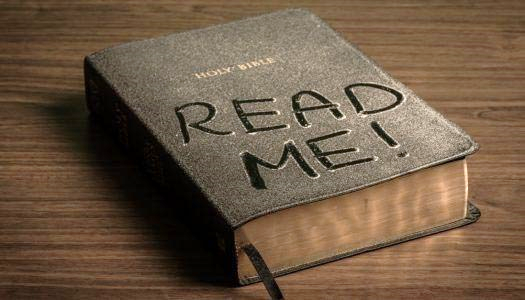 2021 BIBLE READING CHALLENGERead the Bible straight through from Genesis to RevelationJANUARY	__ January 1 – Genesis 1-3	__ January 2 – Genesis 4-7	__ January 3 – Genesis 8-11	__ January 4 – Genesis 12-15	__ January 5 – Genesis 16-18	__ January 6 – Genesis 19-21	__ January 7 – Genesis 22-24	__ January 8 – Genesis 25-26	__ January 9 – Genesis 27-29	__ January 10 – Genesis 30-31	__ January 11 – Genesis 32-34	__ January 12 – Genesis 35-37	__ January 13 – Genesis 38-40	__ January 14 – Genesis 41-42	__ January 15 – Genesis 43-45	__ January 16 – Genesis 46-47		__ January 17 – Genesis 48-50		__ January 18 – Exodus 1-3		__ January 19 – Exodus 4-6		__ January 20 – Exodus 7-9		__ January 21 – Exodus 10-12		__ January 22 – Exodus 13-15		__ January 23 – Exodus 16-18		__ January 24 – Exodus 19-21		__ January 25 – Exodus 22-24		__ January 26 – Exodus 25-27		__ January 27 – Exodus 28-29		__ January 28 – Exodus 30-32		__ January 29 – Exodus 33-35		__ January 30 – Exodus 36-38		__ January 31 – Exodus 39-40